Kielce, 16 listopada 2017r.Sprawozdanie GIS Day"GIS w nauce, gospodarce i administracji" to hasło przyświecające tegorocznym obchodom GIS Day na Politechnice Świętokrzyskiej. Wydarzenie przyciągnęło wielu miłośników systemów GIS. Wśród gości znalazły się firmy prezentujące najnowsze nowinki techniczne jak również członkowie samorządów. Pokazy dronów, skanerów laserowych oraz sprzętu GNSS to tylko jedna z atrakcji jakie czekały na uczestników GIS Day 2017. Zwieńczeniem wydarzenia była gra terenowa, której zawodnicy musieli wykazać się dobrą orientacją w terenie oraz umiejętnością analizy ortofotomapy. Oprócz tego uczestnicy mogli sprawdzić swoją wiedzę w licznych konkursach z cennymi nagrodami, a także wziąć udział w warsztatach.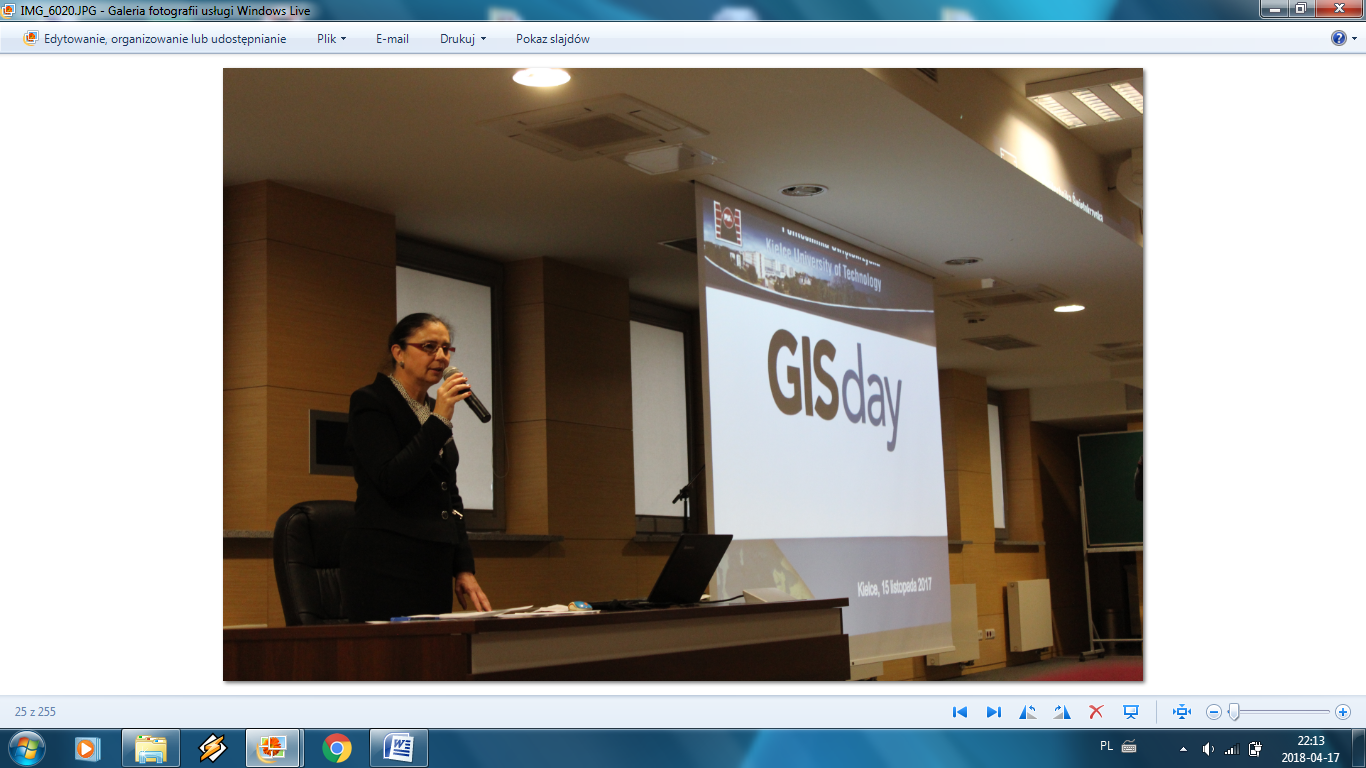 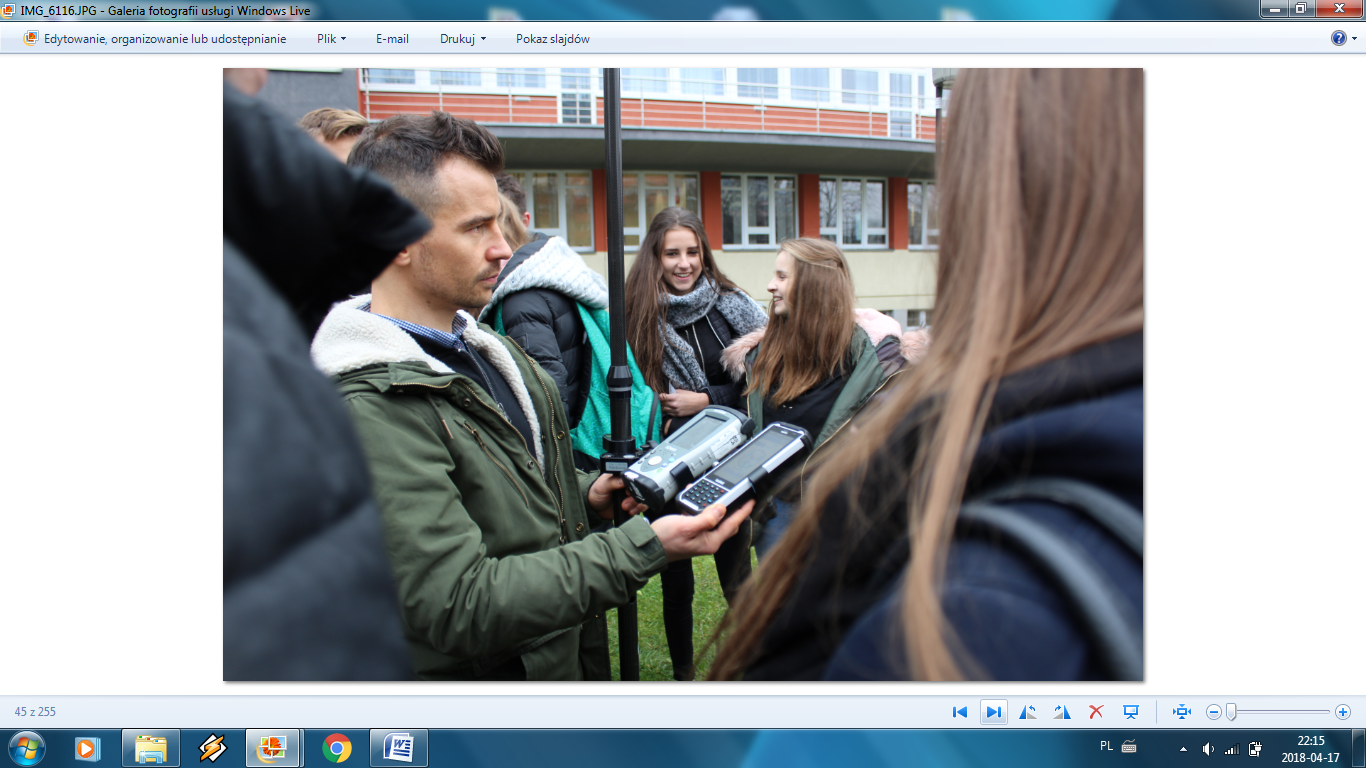 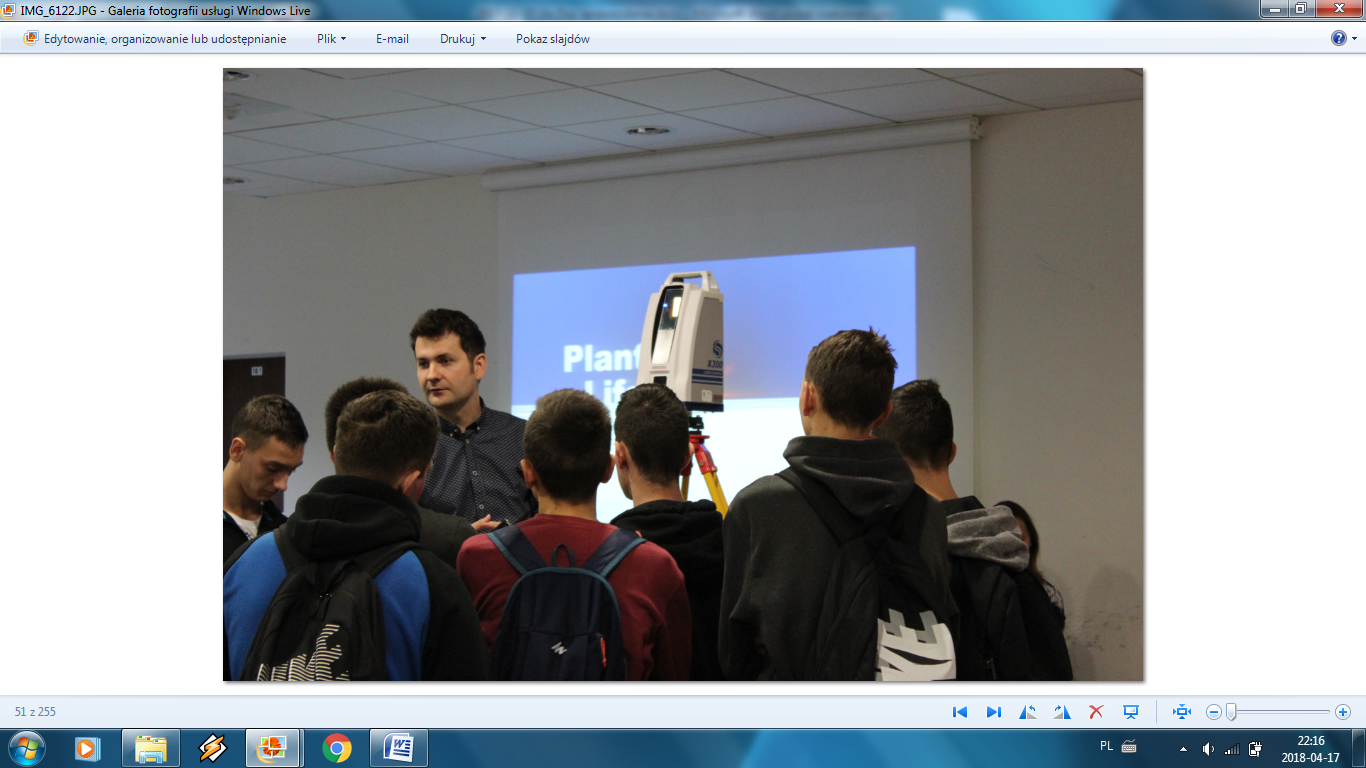 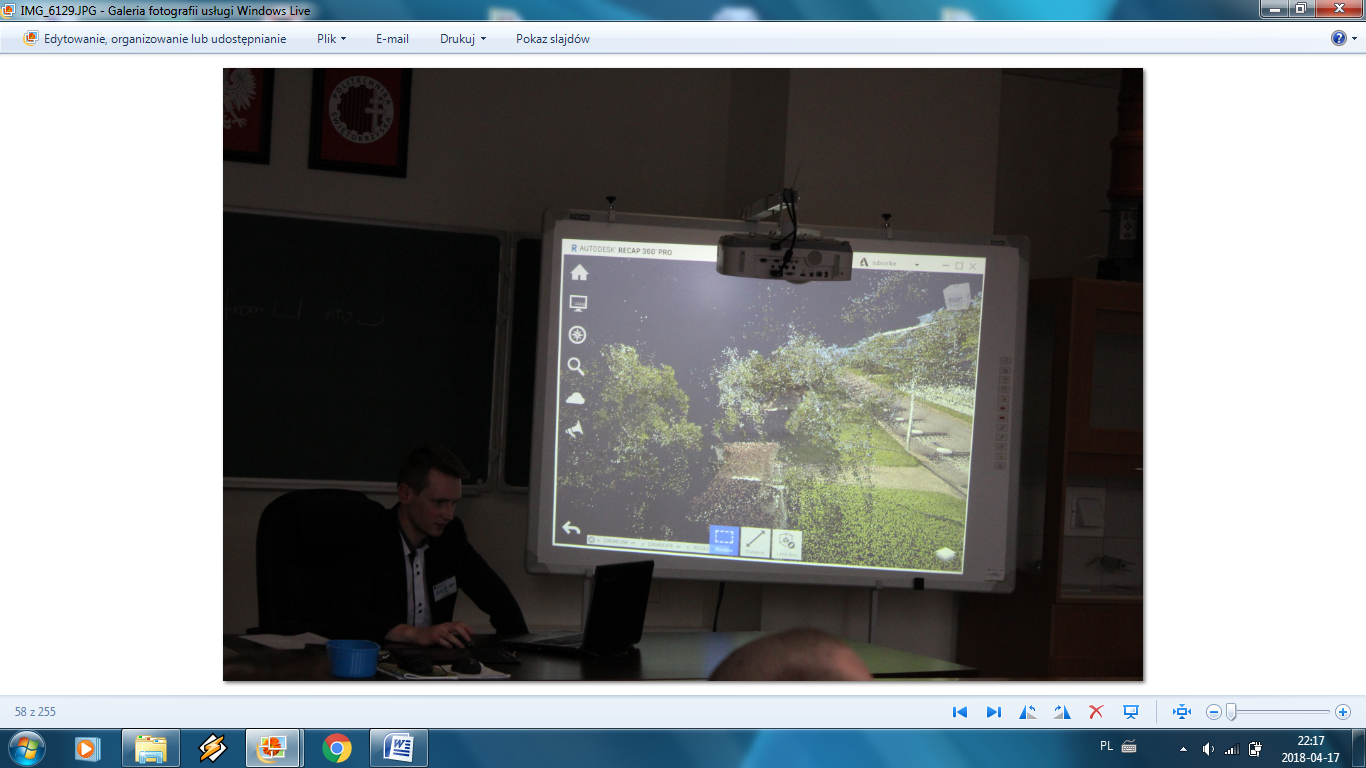 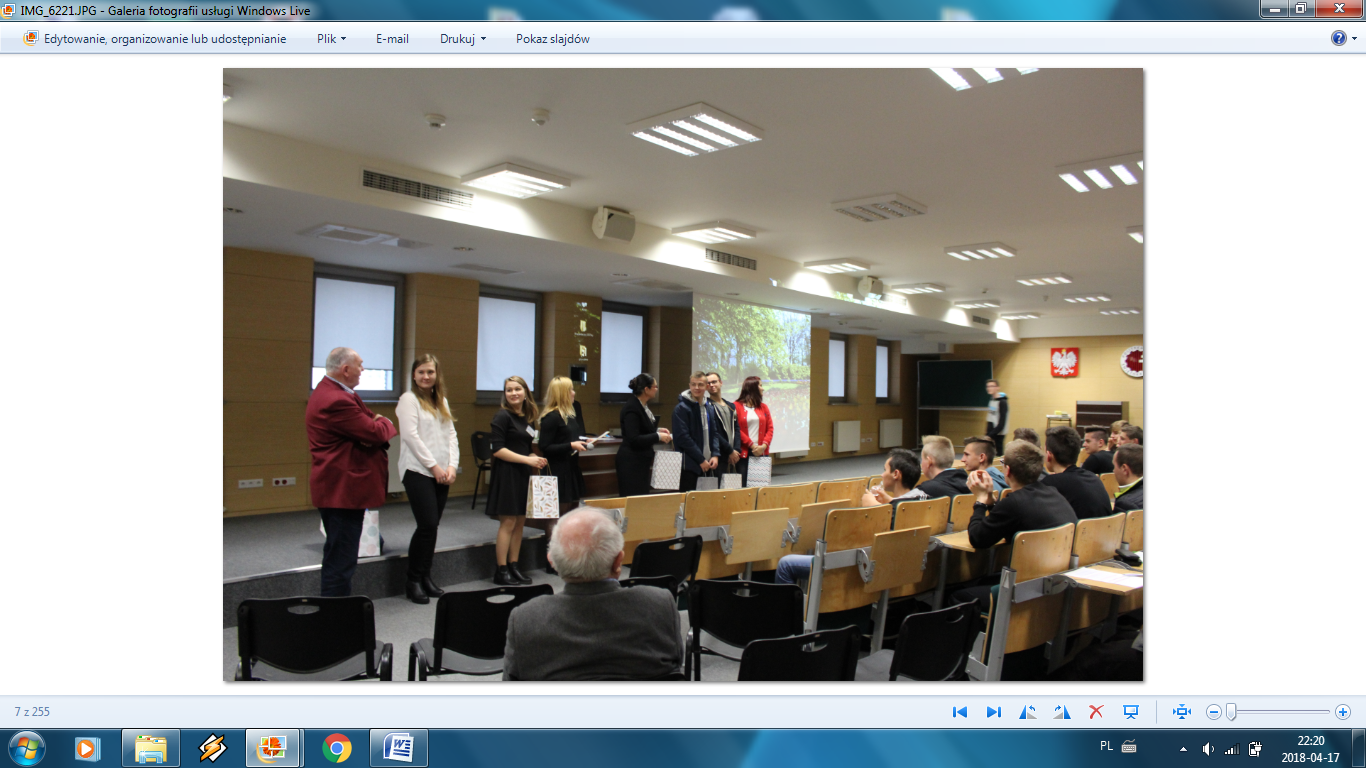 